Presse-Information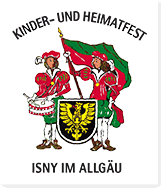 Abdruck honorarfrei Belege erwünscht06.04.2017Das Trachtenpaar steht festPer Facebookabstimmung wurden Juliane Späth (27) und Silvio Bittinger (25) zum Trachtenpaar 2017/2018 gewählt. Die beiden sind stolz die Gesichter auf den Bierfilzen zu sein und freuen sich schon auf die Aufgaben die sie am Kinder- und Heimatfest übernehmen werden.Die Entscheidung sich als Trachtenpaar zu bewerben, fiel bei einem Glas Stolzbier, erzählen die beiden lachend. Sie kleiden sich einfach gerne bei jeder Gelegenheit in Tracht und verbinden mit Dirndl und Lederhosen Geselligkeit, Wohlfühlen und Genuss. Mit Isny verbinden sie Allgäu und Allgäu heißt für sie Heimat. Dieser Heimatverbundenheit wollten sie mit ihrer Bewerbung Ausdruck verleihen. Die Freude über den Gewinn ist daher groß.In 2017 und 2018 warten eine Menge Termine auf die Groß- und Aussenhandelskauffrau und den Berufskraftfahrer. Sie werden am Freitagabend bei der Eröffnung im Kurhaus ebenso wie beim anschließenden Fassanstich auf dem Festplatz am Rain dabei sein. Am Samstag besuchen sie den Seniorennachmittag sowie den Frauennachmittag im Weinzelt- hier wird Juliane selbstverständlich alleine kommen. Zum Rathausempfang kommen die beiden wieder gemeinsam, um anschließend am Festzug teilzunehmen. Am Sonntagabend hoffen sie beim Er und Sie Schießen ins Schwarze zu treffen, bevor sie den Endspurt am Montag antreten. Hier lassen sie das Kinder- und Heimatfest 2017 mit dem Zunftschoppen und dem Talentschuppen ausklingen.Für die beiden bleibt vom 07. bis zum 10.07.2017 also keine Zeit ihren Hobbies nachzugehen. „Aber Zeit zum Fußballspielen und Backen haben wir ja den ganzen Rest vom Jahr“ freuen sich die beiden.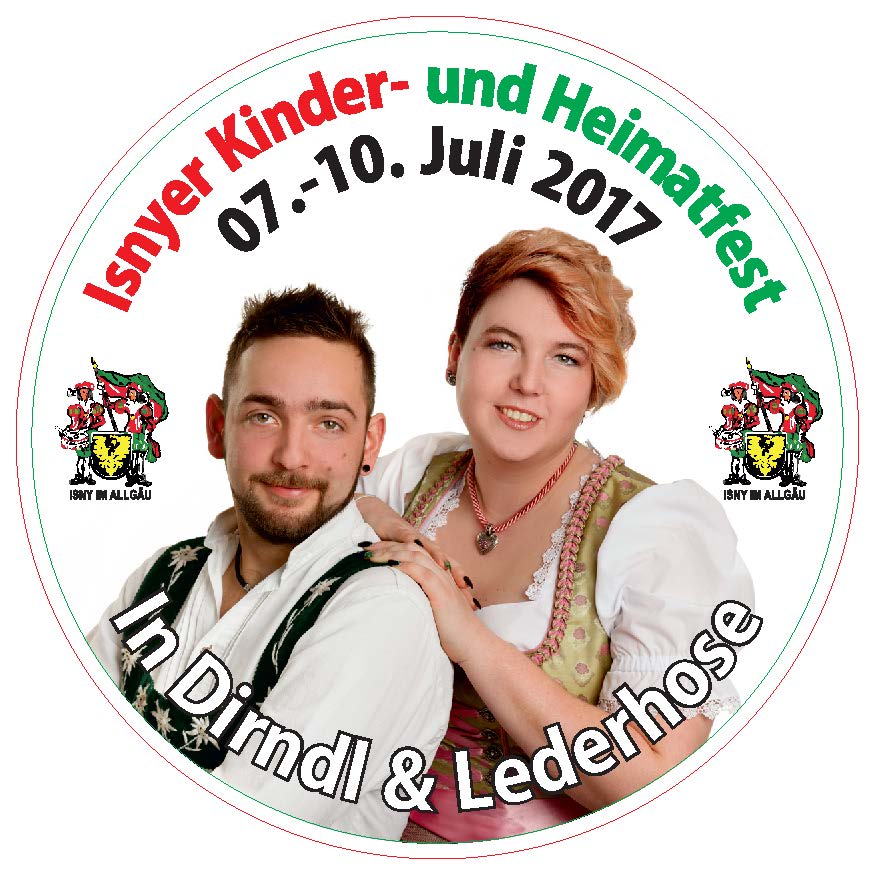 Verantwortlich:Annkathrin Immler0177/3449131Annkathrin.immler@immler.com